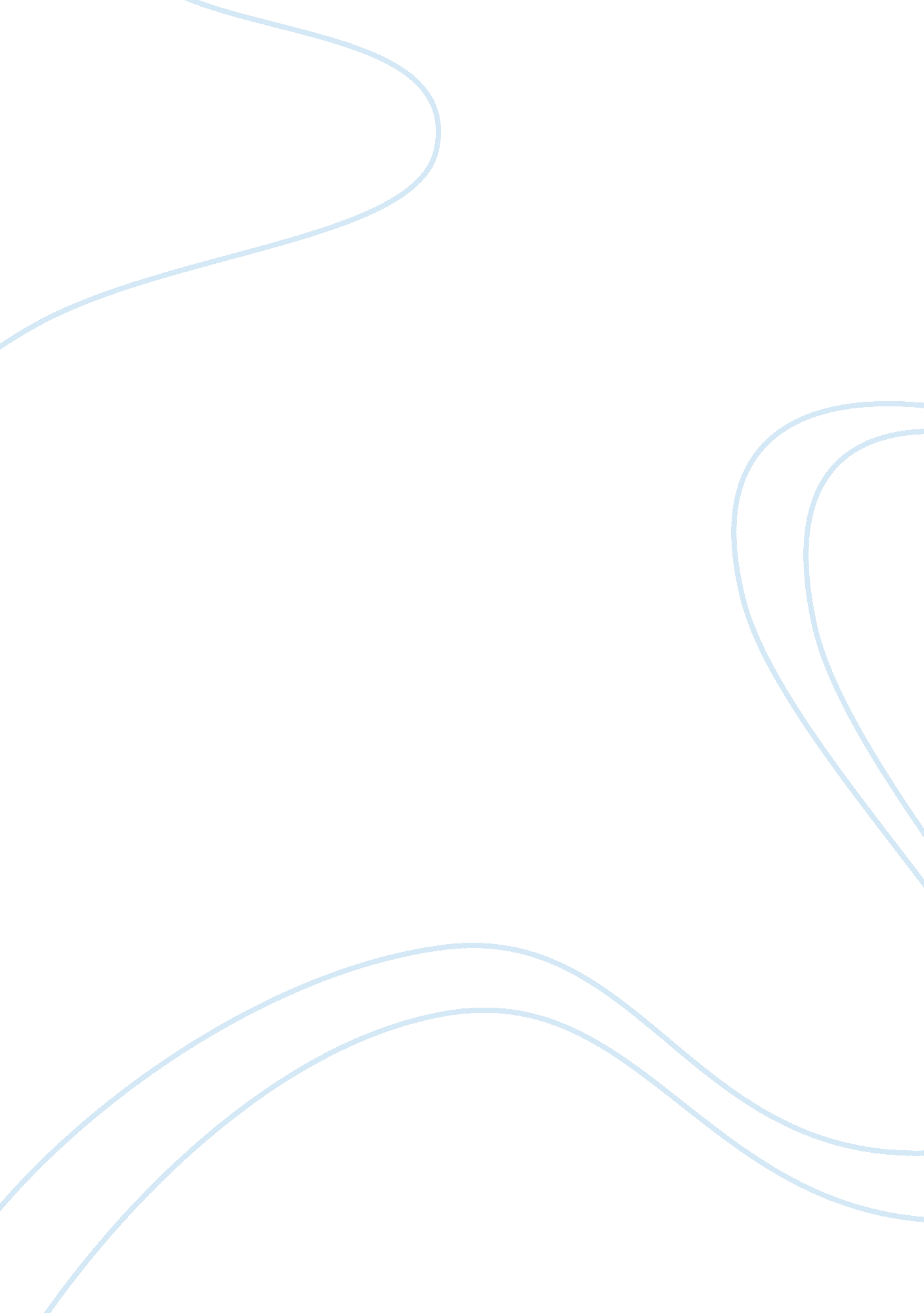 The importance of sustainable purchasing and supply business essay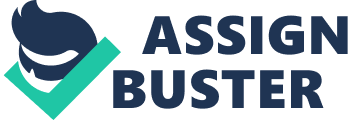 `` The subject of supply direction has advanced more in the past five old ages than in the old 20. As procurance and supply direction organisations increase their engagement in cost decrease, hazard extenuation, and value creative activity, we 're really aroused to be supplying a forum where equals and co-workers can interchange thoughts for invention and uninterrupted betterment. '' ~ Tim Minahan Introduction: Over the last 15 to 20 old ages, buying has received much attending from both the fiscal community and bookmans, who have recognized and written extensively on the altering nature of buying. The buying map is presently referred to as '' procurance '' , `` sourcing '' , supply direction '' , `` external resources '' , and supply concatenation direction. Most companies now define their buying organisations as pull offing the supply concatenation from specifying specifications based on market demands to the bringing and usage of the merchandise or service by the ultimate consumer ( Anon. , n. d. ) . Procurement, today, is more than merely purchasing ; it 's purchasing the right things, at the right clip, at the right monetary value and for the right internal client in order to present a service or a merchandise. Value created by effectual procurance: Today 's competitory landscape challenges every concern for its survival regardless of its nature and size. Coping up with this cut-throat competition in a profitable manner is what concerns strive for by presenting advanced, superior, functional, and competitively priced merchandises and services. While all the sections of an organisation pull it together ; procurement division is where the procedure of this value creative activity starts. Having the duty to `` secure '' and in apparent words secure the inputs for the concern, this division lays the foundation of the quality of the merchandises or services company will proffer to its clients. Therefore, this frequently neglected map has the strategic art to assist company accomplish its concern ends efficaciously. hypertext transfer protocol: //t3. gstatic. com/images? q= tbn: ANd9GcTcdgAhynWXLMVRVhydEC7uLLIXr-_6Oun8bBA3QCDQTneCfbfi Quality: Effective procurance is important to get quality input without any exclusion. Everything else being equal, higher quality input materialized into quality end product - for which quality witting clients are willing to pay even more. Company 's trade name image characterizes its promises to offer quality merchandises systematically ; hence, one exclusion can set company 's long built reputation on interest. Pharmaceutical industry is an illustration where the quality of the natural stuff procured has a important impact on the concluding end product. Reduce Cost: Recession has forced many concerns to close down their operations and have compelled staying 1s to be more prudent and efficient in footings of operations and resource use. Shriveling borders have pressurized the companies to take down their costs of goods sold for which buying natural stuffs at lower rates have become inevitable to remain financially strong. When Wal-Mart touts, `` mundane low monetary values '' and yet emerges as the retail merchant giant ; its strong clasp over its supply concatenation supports it. `` Wal-Mart 's supply concatenation begins with strategic sourcing to happen merchandises at the best monetary value from providers who are in a place to guarantee they can run into demand. Wal-Mart establishes strategic partnerships with most of their sellers, offering them the possible for long-run and high volume purchases in exchange for the lowest possible monetary values '' ( University of San Francisco, n. d. ) . Does fostering provider relationship aid? Dayss are non rose-colored any longer ; where companies could endorse on the mantra of fulfilling merely the clients to turn successfully. They now have to foster every knot in their value concatenation to surpass their rivals. As frequently, it 's the right relationships that make all the difference. `` The major research sing the advantage of supplier relationships comes from a survey of the Nipponese automotive constituent industry. They found that the mean length of the relationship between providers and purchasers was 22 old ages '' ( Sharma, n. d. ) . Operational Efficiency: With 1000s of concern ventures opening up, clients have more picks than of all time before. Handiness of replacements has reduced clients ' willingness to pay companies for their operational inefficiencies. Smoothing out these inefficiencies require aid of dependable providers that are ready to accommodate to new systems by disputing their ain bing systems. Toyota is considered by many to be the posting kid for JIT success. The Toyota production scheme is highlighted by the fact that natural stuffs are non brought to the production floor until an order is received and this merchandise is ready to be built. This doctrine has allowed Toyota to maintain a minimal sum of stock list which means lower costs. This besides means that Toyota can accommodate rapidly to alterations in demand without holding to worry about disposing of expensive stock list ( Wilson, 2010 ) . This alteration in production scheme could n't hold been possible without keeping strong and healthy relationship with providers. Stability & A ; Reliability: Nothing is more painful for a company than sing instability and undependability of its inputs ' supply. Not holding sustainable supply of consistent quality natural stuff, McDonald 's can ne'er hike about its claim to supply unvarying experience on your every visit. McDonald 's plants hand-in-hand with [ their ] Gallic Fry providers to guarantee [ their ] stringent nutrient quality, nutrient safety and sustainable agriculture criterions are met. In close coaction with [ their ] provider spouses, McDonald 's [ even developed ] a new o-gram TFA canola blend cooking oil that delivers the same gustatory sensation Gallic french friess [ their ] clients expect from McDonald 's ( McDonald 's, 2008 ) . Reduced Cost: Worsening market monetary values have encourages companies to put in supplier relationships to do every penny count. Ford formed a relationship with one of their ain clasp providers. Ford examined the production procedure of their provider and was able to cut down the cost of the clasp by 20 % profiting both Ford and the clasp provider ( Sharma, n. d. ) . Savior in exigency: In an exigency state of affairs, merely healthy and firm relationships come ready to hand. This instance analyze negotiations about one such illustration ; whereby, BP needed to pull off the supply concatenation of exigency goods following the Deepwater Horizon oil spill in the Gulf of Mexico in 2010. These relationships helps purchaser to acquire the possible footings as providers go the excess stat mi for the concern in an pressing state of affairs. Competitive Advantage: hypertext transfer protocol: //t2. gstatic. com/images? q= tbn: ANd9GcQjN-CqjyUVVE_a_JIfACKttyh4quUjWqmzXc6hoM4dsPB2pSI_AA Harmonizing to Investopedia, competitory advantage is, `` the ability of a house or single to bring forth goods and/or services at a lower chance cost than other houses or persons. A comparative advantage gives a company the ability to sell goods and services at a lower monetary value than its rivals and recognize stronger gross revenues borders ( Investopedia, n. d. ) . Competitive advantage is a company 's cardinal strength to make value for its clients better than its rivals. It 's similar to bridging the spread that creates value for the clients. From effectual, low cost internal operations to uninterrupted resources of scarce resources, competitory advantage could be anything that shapes the full focal point of the company. It 's a company 's cardinal scheme to win the conflict in the competitory environment. In many instances, sustainable, dependable and strong relationships with the providers that lower a company 's chance cost to function its clients and increase the barriers for new entrants. Coke can be quoted as a perfect illustration whereby developing strong relationships with its providers ( bottlers ) created strong barrier to entry. This competitory advantage, as a consequence, helped coke to care for profitable returns on its investing in supplier relationships. So, although the Concentrated Producer industry is non really capital intensifier, other barriers would forestall entry. Entering bottling, meanwhile, would necessitate significant capital investing, which would discourage entry. Further perplexing entry into this market, bing bottlers had sole districts in which to administer their merchandises. Regulatory blessing of intra-brand sole districts, via the Soft Drink Inter-brand Competition Act of 1980, ratified this scheme, doing it impossible for new bottlers to acquire started in any part where an bing bottler operated, which included every important market in the US ( Anon. , n. d. ) . What 's the existent image? Despite all the benefits discussed above, KPMG 's planetary study of procurement map indicates: that the bulk of Procurement maps still does n't hold a strategic function and are by and large non considered ( nor optimally presenting ) as a true concern spouse to the organisation. In many instances, this is a direct result of uneffective administration, policies and processs or a deficiency of appropriate Procurement battle during the early phases of the procurance procedure. As a consequence, those organisations are neglecting to do effectual buying determinations, non to the full leveraging their spend and economic systems of graduated table, and go forthing themselves unfastened to important concern and commercial hazard. So whilst early Procurement engagement has been proven to present higher nest eggs, the world is that Procurement is normally brought into the procedure to either shut a trade or advise on the contract footings, when it is frequently far excessively late to add important value - or frequently merely when the commercial procedure has already broken down ( KPMG, 2011 ) . Decision: Procurement might be a concealed map in many organisations ; it can assist in accomplishing concern ends like bettering profitableness, cut downing costs, pull offing demand, smoothing out operational inefficiencies, bettering fight, and offering quality merchandises and services to the clients. 